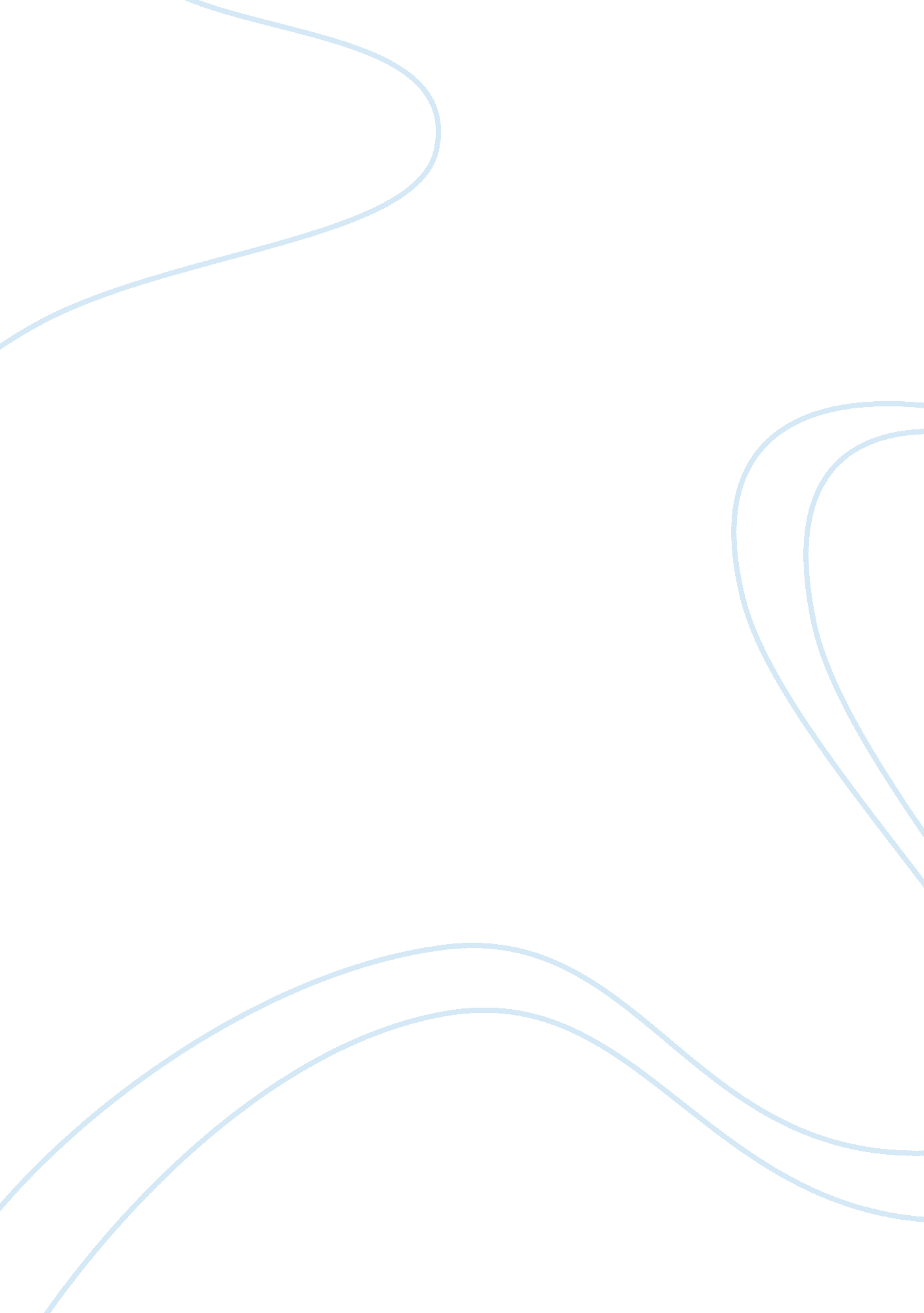 My ambition in life essay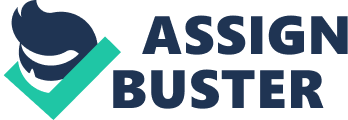 It is my ambition to become a world renowned manager in future and as we know that in the modern era the knowledge is the key to success after completing my studies, I wish to be on a top level of management and to fulfill my aims and objectives therefore, I decided to take admission in abc For my further studies I choose hotel management which has a many opportunities for me because I have an aim to be on top ahead of life. To become a good manager firstly a person should be very polite and honest. He should have better skills and abilities to manage everything to attract the attention of people and have also the ability to take work from his subordinates. A good manager must have a skill to do his best for his institution and make a name of his institution with his work and abilities. Since my childhood, I have been very disciplined, organized and well mannered. This habit of mine led me to the field of management for this purpose I have joined Punjab group of colleges to bestow me with guidance about management. bc gave me a plat form to excel and strong managerial skills, my final year clearly depicts what I have achieved in my college and what am I capable of achieving in the future. I never wasted my time during summer holidays and always considered it as an opportunity to gain more knowledge, skills and to overcome my personal weaknesses. I was very punctual at my school and at college time and that’s the reason that I have been awarded as a best C. R (Class Representative) from my college in the year of 2011. No education is complete without experience. Armed with a solid understanding of academic principles, I can begin my career where I will add to my experience. Because I will be well versed in the theory, I will be able to adapt and modify the theoretical constructs as required in order to meet my institution’s needs. There were different options for me when I was deciding to study abroad. But I choose Netherlands for my further studies because I have listened much about Netherlands and the environment of this country much suits the students, every kind of facilities are provided to the students regarding their studies. Therefore I choose abc the University of Leeuwarden for the field of hotel management. Because I knew that ABC is the best university in Europe for hotel management and I choose it as my guider in the field of hotel management. I am very hardworking and disciplined student if abc accept me as a student in my chosen field of hotel management I will proof myself as a very good and hardworking student. 